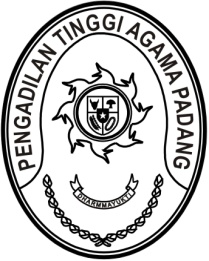 S  U  R  A  T      T  U  G  A  SNomor : W3-A/      /PP.00.1/2/2022Menimbang 	: 	bahwa Badan Litbang Diklat Hukum dan Peradilan Mahkamah Agung RI mengadakan Tes TOEFL bagi peserta Judicial Young Leadership Tahun 2022 yang diikuti antara lain oleh Analis Perkara Peradilan pada Pengadilan Tinggi Agama Padang; Dasar 	: 	Surat Kepala Badan Litbang Hukum dan Peradilan Mahkamah Agung RI Nomor 98/Bld/S/1/2022 tanggal 31 Januari 2022 perihal Tes TOEFL bagi peserta Judicial Young Leadership Tahun 2022;MEMBERI TUGASKepada 	: 	Nama	: Winda Harza, S.H.		NIP	:	199501102019032006		Pangkat/Gol. Ru.	:	Penata Muda (III/a)		Jabatan	:	Analis Perkara Peradilan		Unit Kerja	:	Pengadilan Tinggi Agama PadangUntuk 	 :  	Pertama	 : 	mengikuti Tes TOEFL bagi peserta Judicial Young Leadership Tahun 2022 pada tanggal 2 Maret 2022 secara daring;Kedua	: 	selama mengikuti Pelatihan Online yang bersangkutan dibebaskan dari tugas.10 Februari 2022Ketua,Zein Ahsan